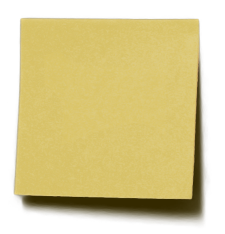 NOMSVERBESADJECTIFSdéchetemballagepoubelledéveloppementénergieéoliennepollutionplastiquerespecterrecyclertrierjeterfragilesolairedurableNOMSVERBESADJECTIFSdéchetemballagepoubelledéveloppementénergieéoliennepollutionplastiquerespecterrecyclertrierjeterfragilesolairedurable